HOJA DE TRABAJO #10Instrucciones: Realiza la lectura de la página 146 del libro sobre el feudalismo y pueden ver el video sobre el tema para mayor comprensión. https://www.youtube.com/watch?v=ZK05C7t50dI. Posteriormente escribir un ensayo que incluya lo siguiente:Describir en qué consistió el feudalismo (forma de administración y organización política y social)Describir la diferencia entre un feudo y un señoríoDescribir los factores y sucesos que dieron lugar a la formación del sistema feudal. Lineamientos:Letra times New RomanTamaño de letra: 12 Describirlo con sus propias palabras, no copiar la información del libro. Puedes hacerlo a computadora y en caso de no poseer, hacerlo a mano. 1 página de Word y si lo hacen a mano hacerlo en dos páginas del cuaderno.  Subir la tarea en la plataforma classroom para el día miércoles 19 de agosto. 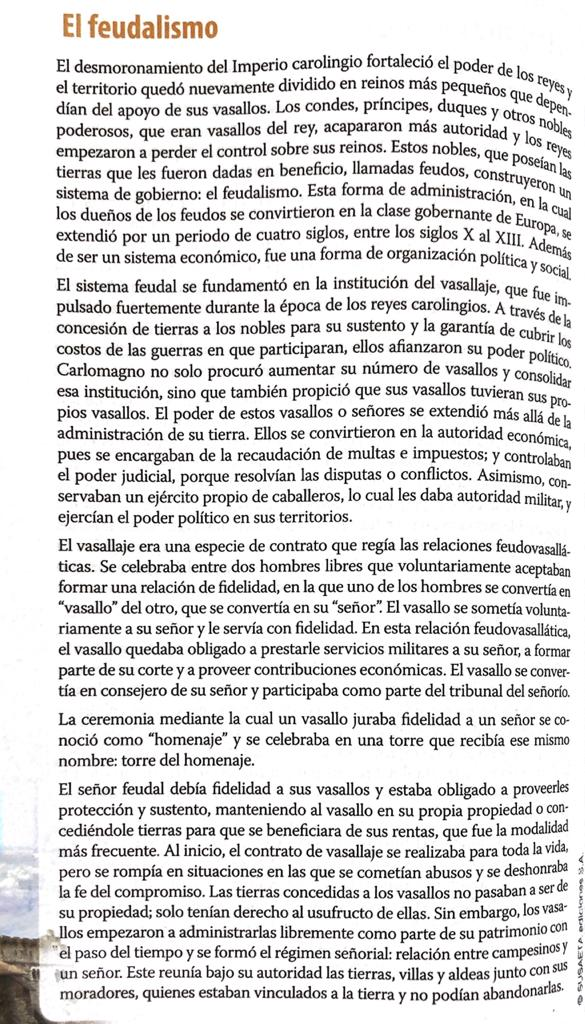 